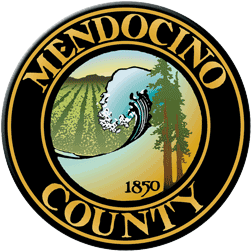 COVID19 Business Specific Health & Safety Form HAIR SALONS and BARBERSHOPSVicki Rae Salon303 N Main Street, Suite EFort Bragg, CA 95437Describe the type of signage you will have and locations.Signage at front door and inside the salon, requiring masks upon entry and required inside the salon.Describe the PPE you will provide to your employees and clients. Masks provided to clients. No other employees in the salon.Describe your plans for training employees and contract workers on the use of PPE; disinfection; sanitation and other cleaning techniques. No employees in the salon.Describe your plans for protecting your employees’ and clients’ health.Masks and face coverings worn at all times. Constant disinfecting of all surfaces. Temperature checks upon entry. Contactless payment options. Frequent handwashing and disinfection of implements. Gloves worn.Describe how you will prevent crowds gathering at your facility.Only one appointment allowed at a time. And thirty minutes between appointments.Describe how you will enforce physical distancing at your facility.Only one appointment at a time.Describe your reservation system and state the gap between client appointments to allow for sanitation practices. Appointments are made via phone and a 30 minute gap is permitted for sanitation.Describe the payment methods you will use (contactless is preferred).Credit card. Describe the methods used to clean and disinfect shears, electric tools, clippers, etc.  Placed in implement disinfecting solution. Electric tools sprayed and wiped down with disinfecting spray.Describe the methods used to clean and disinfect hoses, handles, chairs and other high-contact areas.Wiped down with disinfectant after each appointment.Describe the methods for cleaning and disinfecting towels, smocks, capes and other reusable items. Washing them after each use.Describe the occupancy limitations for the facility; workers and clients.One appointment at a time.Describe how you will reconfigure seating and walking areas to maintain six feet of physical distancing in your facility.No need, as there will only be one client at a time.If applicable, describe how you will indicate separate entry and exits to/from your facility.Not applicable.Self-certifyGo to www.mendocinocountybusiness.org, click Self-Certification in numbered item 5, select Hair Salons and Barbershops from the dropdown menu, upload your plan and complete the self-certification process online. Alternatively, you may mail the completed certification form (with any required attachments) to: County of Mendocino Environmental Health, 860 N. Bush Street, Ukiah, CA 95482.Your Business Specific Health & Safety Plan will become public record.